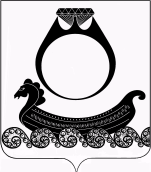 Администрация   Чапаевского сельского поселенияКрасносельского муниципального районаКостромской области  ПОСТАНОВЛЕНИЕОб утверждении Программы профилактики нарушений юридическими лицами и индивидуальными предпринимателями обязательных требований при осуществлении муниципального контроля на 2021 годВ соответствии со статьей 17.1 Федерального закона от 06.10.2003 № 131-ФЗ «Об общих принципах организации местного самоуправления в Российской Федерации», частью 4 статьи 8.2 Федерального закона от 26.12.2008 № 294-ФЗ «О защите прав юридических лиц и индивидуальных предпринимателей при осуществлении государственного контроля (надзора) и муниципального контроля», Постановлением Правительства Российской Федерации от 26.12.2018 № 1680 администрация Чапаевского сельского поселения ПОСТАНОВЛЯЕТ:1. Утвердить прилагаемую Программу профилактики нарушений обязательных требований юридическими лицами и индивидуальными предпринимателями при осуществлении муниципального контроля на территории Чапаевского сельского поселения на 2021-2022 годы (далее – программа профилактики нарушений).2. Специалистам Администрации Чапаевского сельского поселения, уполномоченным на осуществление муниципального контроля в соответствующей сфере деятельности обеспечить в пределах своей компетенции выполнение мероприятий Программы профилактики нарушений в течение 2021- 2022 года.3. Настоящее постановление вступает в силу с момента опубликования и распространяется на правоотношения, возникшие с 01 января 2021 года.4. Опубликовать данное постановление на официальном сайте Администрации Чапаевского сельского поселения в информационно-коммуникационной сети «Интернет».Глава поселения                                                                           Смирнова Г.А.	Приложение  к постановлению администрации  Чапаевского сельского поселения от 18.12.2020 № 56Программа профилактики нарушений юридическими лицами и индивидуальными предпринимателями обязательных требований при осуществлении муниципального контроля на 2021-2022 годыРаздел 1. Аналитическая часть.1.1. Виды осуществляемого муниципального контроля Администрацией Чапаевского сельского поселения:-муниципальный контроль в сфере владения, пользования ираспоряжения имуществом, находящимся в муниципальной собственности (имущественный контроль) Чапаевского сельского поселения; -муниципальный контроль за сохранностью автомобильных дорог местного значения в границах Чапаевского сельского поселения;-муниципальный финансовый контроль;-муниципальный жилищный контроль в части жилого фонда, находящегося в реестре муниципального имущества Чапаевского сельского поселения;-муниципальный контроль в сфере благоустройства;-муниципальный контроль за исполнением муниципальных правовых актов Чапаевского сельского поселения.1.2. Субъекты, в отношении которых осуществляется муниципальный контроль: - индивидуальные предприниматели; - юридические лица1.3.Обязательные требования, требования, установленные муниципальными правовыми актами, оценка соблюдения которых является предметом муниципального контроля содержатся в следующих нормативных правовых актахКонституция Российской Федерации от 12.12.93.;Бюджетный Кодекс Российской Федерации от 31.07.98. №145-фз;федеральные законы: от 06.10.03. №131-ФЗ «Об общих принципах организации местного самоуправления в Российской Федерации»,от 26.12.08. №294-ФЗ «О защите прав юридических лиц и индивидуальных предпринимателей при осуществлении государственного контроля (надзора) и муниципального контроля;Постановления Администрации Чапаевского сельского поселения:- от 11.05.2018 №33 «Об утверждении административного регламента осуществления муниципального контроля в сфере благоустройства на территории Чапаевского сельского поселения».- от 25.02.2014 № 9 «Об утверждении административного регламента по исполнению муниципальной функции «Осуществление муниципального жилищного контроля» на территориях Чапаевского сельского поселения»- от 11.04.2013 № 7 «Об утверждении Административного регламента исполнения муниципальной функции «Осуществление муниципального контроля за сохранностью автомобильных дорог местного значения в границах населенных пунктов Чапаевского сельского поселения» Общее количество проведенных плановых проверок по итогам 2018 года – 0.Эксперты и экспертные организации к проведению контрольных мероприятий не привлекались. Случаев причинения юридическими лицами и индивидуальными предпринимателями, в отношении которых осуществлялись контрольно-надзорные мероприятия, вреда жизни и здоровью граждан, вреда животным, растениям, окружающей среде, объектам культурного наследия (памятникам истории и культуры) народов Российской Федерации, имуществу физических и юридических лиц, безопасности государства, а также случаев возникновения чрезвычайных ситуаций природного и техногенного характера не установлено. Мероприятия по профилактике нарушений обязательных требований осуществлялись должностными лицами, уполномоченными на осуществление муниципального контроля. Выдача предостережений о недопустимости нарушения обязательных требований не осуществлялась. В отчетном периоде проверок в отношении субъектов малого предпринимательства не проводилось в силу ограничений федерального закона. Информация об НПА и о работе контрольных органов является открытой для всех заинтересованных лиц и размещена на официальном сайте Чапаевского сельского поселения в сети Интернет. В целях предупреждения нарушений юридическими лицами и индивидуальными предпринимателями обязательных требований, устранения причин, факторов и условий, способствующих нарушениям обязательных требований проводится профилактическая / методическая работа с юридическими лицами и индивидуальными предпринимателями, в форме бесед и консультаций. Сведения об оспаривании в суде юридическими лицами и индивидуальными предпринимателями оснований и результатов проведения в отношении их мероприятий по контролю (количество удовлетворенных судом исков, типовые основания для удовлетворения обращений истцов, меры реагирования, принятые в отношении должностных лиц органов муниципального контроля) отсутствуют. Нарушений обязательных требований, представляющих непосредственную угрозу причинения вреда жизни и здоровью граждан, вреда животным, растениям, окружающей среде и т.д., в деятельности индивидуальных предпринимателей не выявлено. Плановые проверки в отношении юридических лиц, индивидуальных предпринимателей, отнесенных в соответствии со статьей 4 Федерального закона от 24 июля 2007 года N 209-ФЗ "О развитии малого и среднего предпринимательства в Российской Федерации" к субъектам малого предпринимательства, сведения о которых включены в единый реестр субъектов малого и среднего предпринимательства, не проводятся с 1 января 2019 года по 31 декабря 2020 года, за исключением: 1) плановых проверок, проводимых в рамках видов государственного контроля (надзора), по которым установлены категории риска, классы (категории) опасности, а также критерии отнесения деятельности юридических лиц, индивидуальных предпринимателей и (или) используемых ими производственных объектов к определенной категории риска либо определенному классу (категории) опасности; 2) плановых проверок юридических лиц, индивидуальных предпринимателей, осуществляющих виды деятельности, перечень которых устанавливается Правительством Российской Федерации в соответствии с частью9 статьи 9 Федерального закона от 26.12.2008 N 294-ФЗ; 3) плановых проверок юридических лиц, индивидуальных предпринимателей при наличии у органа государственного контроля (надзора), органа муниципального контроля информации о том, что в отношении указанных лиц ранее было вынесено вступившее в законную силу постановление о назначении административного наказания за совершение грубого нарушения, определенного в соответствии с Кодексом Российской Федерации об административных правонарушениях, или административного наказания в виде дисквалификации или административного приостановления деятельности либо принято решение о приостановлении и (или) аннулировании лицензии, выданной в соответствии с Федеральным законом от 4 мая 2011 года N 99-ФЗ "О лицензировании отдельных видов деятельности", и с даты окончания проведения проверки, по результатам которой вынесено такое постановление либо принято такое решение, прошло менее трех лет. При этом в ежегодном плане проведения плановых проверок помимо сведений, предусмотренных частью 4 статьи 9 Федерального закона от 26.12.2008 N 294-ФЗ, приводится информация об указанном постановлении или решении, дате их вступления в законную силу и дате окончания проведения проверки, по результатам которой вынесено такое постановление либо принято такое решение; 4) плановых проверок, проводимых по лицензируемым видам деятельности в отношении осуществляющих их юридических лиц, индивидуальных предпринимателей; 5) плановых проверок, проводимых в рамках:а) федерального государственного надзора в области обеспечения радиационной безопасности;б) федерального государственного контроля за обеспечением защиты государственной тайны;в) внешнего контроля качества работы аудиторских организаций, определенных Федеральным законом от 30 декабря 2008 года N 307-ФЗ "Об аудиторской деятельности";г) федерального государственного надзора в области использования атомной энергии;д) федерального государственного пробирного надзора. Проведение плановой проверки с нарушением требований настоящего пункта является грубым нарушением требований законодательства о государственном контроле (надзоре) и муниципальном контроле и влечет недействительность результатов проверки в соответствии с частью 1 статьи 20 Федерального закона от 26.12.2008 N 294-Ф.1.3. Настоящая Программа профилактики нарушений юридическими лицами и индивидуальными предпринимателями обязательных требований (далее - программа) разработана в соответствии с Федеральным законом от 26 декабря 2008 года № 294-ФЗ «О защите прав юридических лиц и индивидуальных предпринимателей при осуществлении государственного контроля (надзора) и муниципального контроля» и в целях организации мероприятий по профилактике нарушений юридическими лицами и индивидуальными предпринимателями обязательных требований, установленных федеральными законами и иными нормативными правовыми актами Российской Федерации, областными законами и нормативными правовыми актами Костромской области, муниципальными правовыми актами в случаях, если соответствующие виды контроля относятся к вопросам местного значения поселения (далее - обязательные требования), в целях предупреждения возможного нарушения подконтрольными субъектами обязательных требований и снижения рисков причинения ущерба охраняемым законом ценностям.1.3.1.. Задачами программы являются:1.3.2. Укрепление системы профилактики нарушений обязательных требований путем активизации профилактической деятельности.1.3.3. Выявление причин, факторов и условий, способствующих нарушениям обязательных требований.1.3.4. Повышение правосознания и правовой культуры руководителей юридических лиц и индивидуальных предпринимателей.1.4. Для оценки мероприятий по профилактике нарушений и в целом программы профилактики нарушений с учетом достижения целей программы профилактике нарушений устанавливаются отчетные показатели. Отчетные показатели Программы предназначены способствовать максимальному достижению сокращения количества нарушений субъектами, в отношении которых осуществляется муниципальный контроль, обязательных требований, включая устранение причин, факторов и условий, способствующих возможному нарушению обязательных требований законодательства.Раздел 2. План мероприятий по профилактике нарушений на 2021 год.Раздел 3. Проект плана мероприятий по профилактике нарушений на 2021-2022 годы.от18декабря2020года№56№ п/пнаименование показателя2020 год2021 год2022 год1.Исполнение мероприятий программы профилактики нарушений100%100%100%2. Информированность подконтрольных субъектов, в отношении которых проводится проверка о содержании обязательных требований 100%100%100%3. Информированность подконтрольных субъектов о порядке проведения проверок, правах подконтрольных субъектов при проведении проверокНе менее 70% опрошенныхНе менее 70% опрошенныхНе менее 70% опрошенных4.Удовлетворенность обеспечением доступности информации о принятых и готовящихся изменениях в содержании обязательных требований, размещенной на официальном сайте Администрации поселения в информационно-телекоммуникационной сети «Интернет» Не менее 70% опрошенныхНе менее 70% опрошенныхНе менее 70% опрошенных№ п/пНаименование мероприятияСрок (периодичность)проведения мероприятияОтветственный исполнитель1.Подготовка и размещение на официальном сайте Администрации Чапаевского сельского поселения в подразделе «НПА» раздела «Муниципальный контроль» для каждого вида муниципального контроля перечней нормативных правовых актов или их отдельных частей, содержащих обязательные требования, оценка соблюдения которых является предметом муниципального контроля, а также текстов соответствующих нормативных правовых актов2 кварталДолжностные лица, уполномоченныена осуществление муниципального контроля2.Осуществление информирования юридических лиц, индивидуальных предпринимателей по вопросам соблюдения обязательных требований, требований, установленных муниципальными правовыми актами, в том числе посредством разработки и опубликования руководств по соблюдению обязательных требований, разъяснительной работы в средствах массовой информации и иными способами. В течение года (по мере необходимости)Должностные лица, уполномоченныена осуществление муниципального контроля3.Обеспечение подготовки и распространения комментариев о содержании новых нормативных актов, рекомендаций о проведении необходимых мероприятий, направленных на внедрение и обеспечение соблюдения обязательных требований .В течение года (по мере необходимости)Должностные лица, уполномоченныена осуществление муниципального контроля3.Обеспечение регулярного (не реже одного раза в год) обобщения практики осуществления в соответствующей сфере деятельности муниципального контроля и размещение на официальном сайте Администрации Чапаевского сельского поселения соответствующих обобщений, в том числе с указанием наиболее часто встречающихся случаев нарушений обязательных требований с рекомендациями в отношении мер, которые должны приниматься юридическими лицами, индивидуальными предпринимателями в целях недопущения таких нарушений в подразделе «Информация для сведения» раздела «Муниципальный контроль»II кварталДолжностные лица, уполномоченныена осуществление муниципального контроля4.Выдача предостережений о недопустимости нарушения обязательных требований в соответствии с частями 5 - 7 статьи 8.2 Федерального закона от 26 декабря 2008 года № 294-ФЗ «О защите прав юридических лиц и индивидуальных предпринимателей при осуществлении государственного контроля (надзора) и муниципального контроля». В течение года (по мере необходимости)Должностные лица, уполномоченныена осуществление муниципального контроля№ п/пНаименование мероприятияСрок (периодичность)проведения мероприятияОтветственный исполнитель1.Актуализация на официальном сайте Администрации Чапаевского сельского поселения в подразделе «НПА» раздела «Муниципальный контроль» для каждого вида муниципального контроля перечней нормативных правовых актов или их отдельных частей, содержащих обязательные требования, оценка соблюдения которых является предметом муниципального контроля, а также текстов соответствующих нормативных правовых актовВ течение года (по мере необходимости)Должностные лица, уполномоченныена осуществление муниципального контроля2.Осуществление информирования юридических лиц, индивидуальных предпринимателей по вопросам соблюдения обязательных требований, требований, установленных муниципальными правовыми актами, в том числе посредством разработки и опубликования руководств по соблюдению обязательных требований, разъяснительной работы в средствах массовой информации и иными способами. В течение года (по мере необходимости)Должностные лица, уполномоченныена осуществление муниципального контроля3.Обеспечение подготовки и распространения комментариев о содержании новых нормативных актов, рекомендаций о проведении необходимых мероприятий, направленных на внедрение и обеспечение соблюдения обязательных требований .В течение года (по мере необходимости)Должностные лица, уполномоченныена осуществление муниципального контроля3.Обеспечение регулярного (не реже одного раза в год) обобщения практики осуществления в соответствующей сфере деятельности муниципального контроля и размещение на официальном сайте Администрации Чапаевского сельского поселения соответствующих обобщений, в том числе с указанием наиболее часто встречающихся случаев нарушений обязательных требований с рекомендациями в отношении мер, которые должны приниматься юридическими лицами, индивидуальными предпринимателями в целях недопущения таких нарушений в подразделе «Информация для сведения» раздела «Муниципальный контроль»II кварталДолжностные лица, уполномоченныена осуществление муниципального контроля4.Выдача предостережений о недопустимости нарушения обязательных требований в соответствии с частями 5 - 7 статьи 8.2 Федерального закона от 26 декабря 2008 года № 294-ФЗ «О защите прав юридических лиц и индивидуальных предпринимателей при осуществлении государственного контроля (надзора) и муниципального контроля». В течение года (по мере необходимости)Должностные лица, уполномоченныена осуществление муниципального контроля